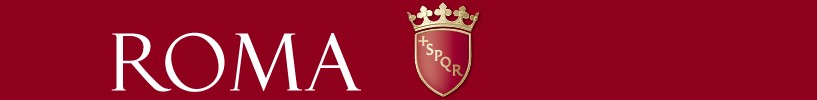 BANDO PUBBLICOPer la gestione della Città delle Arti ApplicateMODULO DI PARTECIPAZIONEOperatore economico ……………………………………………………………………………………………TIPOLOGIARete di impreseda costituireEsistenteConsorzioda costituireEsistenteSocietà Cooperativada costituireEsistenteData di presentazione	 		 		 	/	/Data di costituzione  (per i soggetti già esistenti):	 		 		 		/	/ Il presente progetto si compone di numero 	pagine, di cui numero 			allegati.ANAGRAFICA SOGGETTI PROPONENTI - già costituitiIl/La sottoscritto/a: ………………………………………………..nato/a a……………il……………e residente a…………………………………..via:……………………………………………………di nazionalità……………………………………………………………………………………………in qualità di rappresentante legale di: rete di imprese	consorzio	cooperativa………………………………………………………………………………………………………….. natura giuridica:……………………………………………………………………………………… capitale sociale (fondo) €:……………………………………………………………………………Indirizzo Sede legale:………………………………………………………………………………….Telefono…………………………………………………………………………………………………e-mail…………………………………………………………………………………………………….Codice fiscale:……………………………Partita IVA:……………………………………………….Codice ATECOFIN 2007:………………...Descrizione attività:………………………………….Data costituzione: 	/ 	/  	Iscritta al registro delle imprese della  C.C.I.A.A. di 	al n° 	dal 	/ 	/  	Iscritta  all’INPS Ufficio di 	settore 	dal 	/ 	/ _(dati INPS obbligatori solo per imprese che hanno dipendenti alla data della presente domanda)Iscritta all’Albo artigiani di 	al n° 	dal 	/ 	/  	(solo per le imprese artigiane)CHIEDEdi essere ammesso alla procedura ad evidenza pubblica finalizzata alla selezione di un operatore economico per la gestione in regime di concessione della CITTA’ DELLE ARTI APPLICATEFirma del proponenteANAGRAFICA SOGGETTI PROPONENTI (persone fisiche/giuridiche) non costituitiI sottoscritti/e: ………………………………………………..nati/e a……………il……………….……………………………………………………………………………………………………….. e residenti/sede legale a…………………………………..via:……………………………………………………………………………………………………………………………………………...  di nazionalità…………………………………………………………………………………………… in qualità di proponenti di: rete di imprese	consorzio	cooperativa………………………………………………………………………………………………………….. capitale sociale/fondo (da costituire) €:……………………………………………………………...recapiti telefonici………………………………………………………………………………………..…………………………………………………………………………………………………………… e-mail…………………………………………………………………………………………………….…………………………………………………………………………………………………………… Codici fiscali:……………………………Partita IVA:……………………………………………….…………………………………………………………………………………………………………...Codice ATECO 2007 (aggiornato)	Descrizioneattività:………………………….………………………………………………………………………………………………………….Data costituzione: 	/ 	/  	Iscritte al registro delle imprese della  C.C.I.A.A. di 	al n° 	dal 	/ 	/  	…………………………………………………………………………………………………………… Iscritte  all’INPS Ufficio di 	settore 	dal 	/ 	/  	……………………………………………………………………………………………………………(dati INPS obbligatori solo per imprese che hanno dipendenti alla data della presente domanda)Iscritte all’Albo artigiani di 	al n° 	dal 	/ 	/  	……………………………………………………………………………………………………………(solo per le imprese artigiane)CHIEDONOdi essere ammessi alla procedura ad evidenza pubblica finalizzata alla selezione di un operatore economico per la gestione in regime di concessione della CITTA’ DELLE ARTI APPLICATEFirma dei proponentiPreso atto che tutte le dichiarazioni rese nella presente domanda di partecipazione hanno valore di autocertificazione, ai sensi dell'articolo 47 del D.P.R. 28/12/2000 n. 445, e che in caso di dichiarazioni mendaci o di esibizione di atti falsi o contenenti dati non rispondenti a verità, si applicano le sanzioni penali previste dall'articolo 76 del D.P.R. 28/12/2000, n. 445, e si decade dai benefici ottenuti,SI DICHIARA:di non rientrare nei casi di esclusione dettati dall’art. 80 del D. Lgs. 18 aprile 2016, n. 50 “Codice dei contratti pubblici” e di possedere tutti i requisiti previsti in sede di presentazione della domanda di partecipazione al bando;l’inesistenza e l’insussistenza nei confronti dei rappresentanti legali e dei soci della società, delle cause di decadenza, sospensione o divieto di cui all’art. 67 del Decreto Legislativo 6 settembre 2011, n° 159 (disposizioni antimafia);l’insussistenza di relazioni di parentela o affinità tra i titolari, gli amministratori, i soci e i dipendenti rispetto a dipendenti e dirigenti dell’amministrazione concedente aventi potere negoziale o autoritativo e l’insussistenza di contratti di lavoro o incarichi attribuiti dal soggetto concorrente ad ex dipendenti che hanno esercitato nei loro confronti poteri autoritativi e negoziali per conto dell’amministrazione concedente, per il triennio successivo alla cessazione del rapporto;di possedere la capacità economica e finanziaria richiesta e dimostrata da:idonee dichiarazioni bancarie o, se del caso, comprovata copertura assicurativa contro i rischi professionali (in allegato)presentazione dei bilanci o di estratti di bilancio (in allegato)una dichiarazione concernente il fatturato globale e, se del caso, il fatturato dei settore di attività principale concernente l’ambito imprenditoriale prevalente ai fini delle finalità  del bando (in allegato)gli ultimi tre esercizi disponibili in base alla data di costituzione o all’avvio delle attività (in allegato)altra documentazione che si sottopone alla valutazione dell’Amministrazione (in allegato)di possedere la capacità tecnica richiesta e dimostrata attraverso:un elenco di prestazioni eseguite negli ultimi cinque anni, con indicazione dei rispettivi importi, date e destinatari, pubblici o privati (in allegato)l’indicazione dei tecnici o degli organismi tecnici e di quelli responsabili del controllo della qualità (in allegato)una descrizione delle attrezzature tecniche e delle misure adottate per garantire la qualità, nonché degli strumenti di studio e di ricerca delle imprese (in allegato)l’indicazione dei titoli di studio e professionali degli imprenditori o dei dirigenti delle imprese (in allegato)una dichiarazione indicante l’organico medio annuo delle imprese e il numero dei dirigenti durante gli ultimi tre anni (in allegato)una dichiarazione indicante l’attrezzatura, il materiale e l’equipaggiamento tecnico di cui l’imprenditore o il prestatore di servizi disporrà per realizzare l’intervento (in allegato)altra documentazione (in allegato)Se non costituitisi dichiara che si procederà alla costituzione di………………………………………………………………..entro 60 gg. dalla comunicazione dell’Amministrazione con cui verrà formalizzata l’idoneità all’insediamento presso il complesso CITTÀ DELLE ARTI APPLICATE.Se costituitisi dichiara di essere in regola con tutti gli adempimenti di legge e di:essere nel pieno e libero esercizio di tutti i diritti ed avere piena capacità operativa; pertanto non dovranno trovarsi in stato di liquidazione, fallimento, concordato preventivo, amministrazione controllata o avvio della cessazione di attività;non aver registrato nell’ultimo esercizio perdite eccedenti un terzo del capitale sociale ovvero aver reintegrato il capitale secondo le modalità previste dalla legge (per le società soggette a tale obbligo).Si dichiara infine di non rientrare nelle cause di esclusione previste all’art. 3 del bando e di possedere i seguenti requisiti generali:utilizzare almeno una sede operativa nella Città Metropolitana di Roma;operatività prevalente all’interno della Città Metropolitana di Roma;non disporre già di altri spazi pubblici a qualunque titolo per l’esercizio della propria attività;essersi costituite nei 48 mesi precedenti la data di pubblicazione dell’avviso o essere in fase di costituzione all’atto della presentazione della domanda.L'operatività prevalente nella Città Metropolitana di Roma, di cui al punto precedente, si calcola in base alla presenza di almeno un indicatore di prevalenza relativa (ossia, un valore dell’indicatore maggiore rispetto a quello registrato in ogni altra sede) nella Città Metropolitana di Roma, tra:numero di addettinumero di socifatturatoaltri parametri economici (dove il fatturato non sia l'indicatore più rilevante), come ad esempio gli investimenti o la raccolta fondiSi autorizza il trattamento dei dati personali riportati nel presente formulario ai sensi dell’art. 13 del Decreto Legislativo 30 giugno 2003, n. 196 “Codice in materia di protezione dei dati personali” e dell’art. 13 del GDPR (Regolamento UE 2016/679).PRESENTAZIONE DELL’OFFERTAElementi di natura quantitativa:prezzo dell’offerta rispetto alla base d’asta………………………………………………….Elementi di natura qualitativa:POTENZIALITÀ DEL PROGETTO1. a) Descrizione sintetica della proposta progettuale (max 1 pagina)…………………………..……………………………………………………………………………………………………………1. b) Descrizione articolata della proposta progettuale che contenga le modalità di attuazione (a titolo esemplificativo: la modalità di gestione del coworking; le attività di incubazione e tutoraggio; le attività di formazione e i servizi di consulenza; le attività di rete e partnership; le attività di marketing territoriale, gli eventi e il coinvolgimento della comunità locale; il piano generale di promozione e comunicazione)………………………………………………………….……………………………………………………………………………………………………………1. c) Descrizione dell’utilizzo degli spazi, con relativo progetto di massima, per le attività previste secondo la destinazione dei luoghi indicata al successivo art. 7, con cronoprogramma (modello Gantt) da cui si evinca l’avvio e lo sviluppo delle attività nell’arco temporale di assegnazione………………………………………………………………………….……………………………………..…………………………………………………………….........Modulo 1 (struttura in muratura)Primo pianodescrizione attività con cronoprogramma………………………………………………………………………………………………………………………………………………Piano terradescrizione attività con cronoprogramma………………………………………………………………………………………………………………………………………………Modulo 2descrizione attività con cronoprogramma………………………………………………………………………………………………………………………………………………Modulo 3descrizione attività con cronoprogramma………………………………………………………………………………………………………………………………………………Modulo 4Funzione A:  descrizione attività con cronoprogramma…………………………………Funzione B:  descrizione attività con cronoprogramma…………………………………Spazio esternoProposta……………………………………………………………………………………….MIGLIORAMENTO DEGLI SPAZIDescrizione del progetto di miglioramento degli spazi che comprenda:2 a) programma di manutenzione ordinaria e straordinaria……………………………………………………………………………………………………………………………………………………2 b) eventuali proposte per gli spazi esterni (sistemi di guardiania e manutenzione del verde, pulizia ordinaria e straordinaria)…………………………………………………………….……………………………………………………………………………………………………………2 c) eventuale ulteriore arredo/allestimento degli spazi interni e sviluppo di eventuali interventi di adeguamento impiantistico e funzionale …………………………………………….……………………………………………………………………………………………………………PIANO DI SOSTENIBILITÀ ECONOMICADescrizione articolata della sostenibilità economica dell’investimento, con allegato prospetto economico per ognuno degli anni di concessione.3. a) Cantierabilità:-individuazione	del	personale	con	le	necessarie	competenze……………………………………………………………………………………………………………………………………………………………………………………………………………………….individuazione delle eventuali autorizzazioni per l’esercizio dell’attività………………………..………………………………………………………………………………………………………….3. b) Piano fattibilità:-congruità	fra	obiettivi	di	vendita	ed	investimenti………………………………………………………………………………………………………………………………………………………………………………………………………………………. (a titolo esemplificativo si allega la seguente tabella):(*): per “Anno 1” si intende l’anno di avvio dell’attività produttivaesperienza del proponente nel settore e nella gestione d’impresa	;analisi del mercato di riferimento……………………………………………………………………3. c) Redditività: capacità di raggiungimento del punto di pareggio entro i termini del prospetto economico collegato alla durata della concessione…………………………………………..…………………………………………………………………………………………………… (a titolo esemplificativo si allega la seguente tabella):Piano economico-finanziario3. d) Copertura finanziaria: sostenibilità finanziaria degli investimenti iniziali e dell’attività, con particolare riferimento all’analisi del flusso di cassa nei primi due anni…………………….(a titolo esemplificativo si allega la seguente tabella):Da compilarsi solo per gli operatori esistenti con i dati relativi all’ultimo bilancio.Interessi passivi bancari.3. e) Contenuto innovativo: aspetti innovativi del progetto in termini di prodotto e di processo………………………………………………………………………………………………………………………………………………………………………………………………………….;f) Stima dell’impatto sociale e ambientale: livello di responsabilità sociale ed ambientale espresso in tutto il progetto produttivo, incluse le relazioni con fornitori e clienti e le azioni volte a sostenere filiere corte locali e la partecipazione diretta degli stakeholders (lavoratori, soci, clienti, fornitori, enti pubblici ecc)…………………………………………………………………………………………………………………………………………………………………………...ALLEGATI (per operatori già costituiti)atto costitutivostatutocontratto di rete (per le reti di imprese)ultimo bilancio approvatocertificato attribuzione partita IVAvisura cameralecertificato iscrizione categoria artigiana (se iscritte)fideiussione (cauzione provvisoria)documentazione attestante la capacità economico-finanziariadocumentazione attestante la capacità tecnicadocumentazione attestante l’operatività prevalente nella Città Metropolitana di RomaALLEGATI (per operatori non costituiti)copia documenti di identità dei proponentiatto costitutivo (per le imprese facenti parte del futuro consorzio/rete)statuto (per le imprese facenti parte del futuro consorzio/rete)ultimo bilancio approvato (per le imprese facenti parte del futuro consorzio/rete)certificato attribuzione partita IVA (per le imprese facenti parte del futuro consorzio/rete)visura camerale (per le imprese facenti parte del futuro consorzio/rete)certificato iscrizione categoria artigiana (per le imprese facenti parte del futuro consorzio/rete, se iscritte)fideiussione (cauzione provvisoria)documentazione attestante la capacità economico-finanziaria (dei soci ovvero delle imprese)documentazione attestante la capacità tecnica (dei soci ovvero delle imprese)documentazione attestante l’operatività prevalente nella Città Metropolitana di Roma (dei soci ovvero delle imprese)Firma del proponenteFirma dei proponenti (se da costituire)Anno 01(migliaia di €)1° anno(migliaia di €)2° anno(migliaia di €)a) Ricavi per prodotto/servizioa.1  	a.2  	a.3  	b) Costo del vendutob.1 Rimanenze inizialib.2 (-) Rimanenze finalib.3 Acquisto materie prime, semil., prodotti finitib.4 Costo lordo del personaleb.5 TFR dipendenti e socib.6 Lavorazioni presso terzib.7 Canoni di leasing e di locazione beni strumentalib.8 Ammortamenti immobilizzazionib.9 Utenze variec) Margine lordo industriale (a-b)d) Spese generali e amministrativePersonale ed altri costi amministrativi e commercialiTFR personale amministrativo e commercialeSpese per consulenza fiscale e commercialeFormazione e qualificazione del personalePubblicità e promozioneSpese generaliCanoni locazione immobilie) Reddito Operativo (c-d)f) Oneri finanziari2g) Reddito ante imposte (e – f)Primo annoPrimo annoPrimo annoPrimo annoSecondo annoSecondo annoSecondo annoSecondo annoIIIIIIIVIIIIIIIVEntrateVendite di prodotti e serviziAumento capitale sociale/mezzi propriPrestiti bancariPrestiti da soci o da terziContributi a fondo perdutoFinanziamento agevolatoAltre entrate...................................................................Totale entrateUsciteInvestimentiAcquisto merci, materie prime ecc.Costo del lavoro (lordo)Rimborsi debiti vs. bancheRimborsi debiti vs. soci o terziSpese generali e commercialiRestituzione finanziamento agevolatoImposte e tasseAltre uscite...................................................................Totale usciteSaldo trimestraleSaldo cumulativo